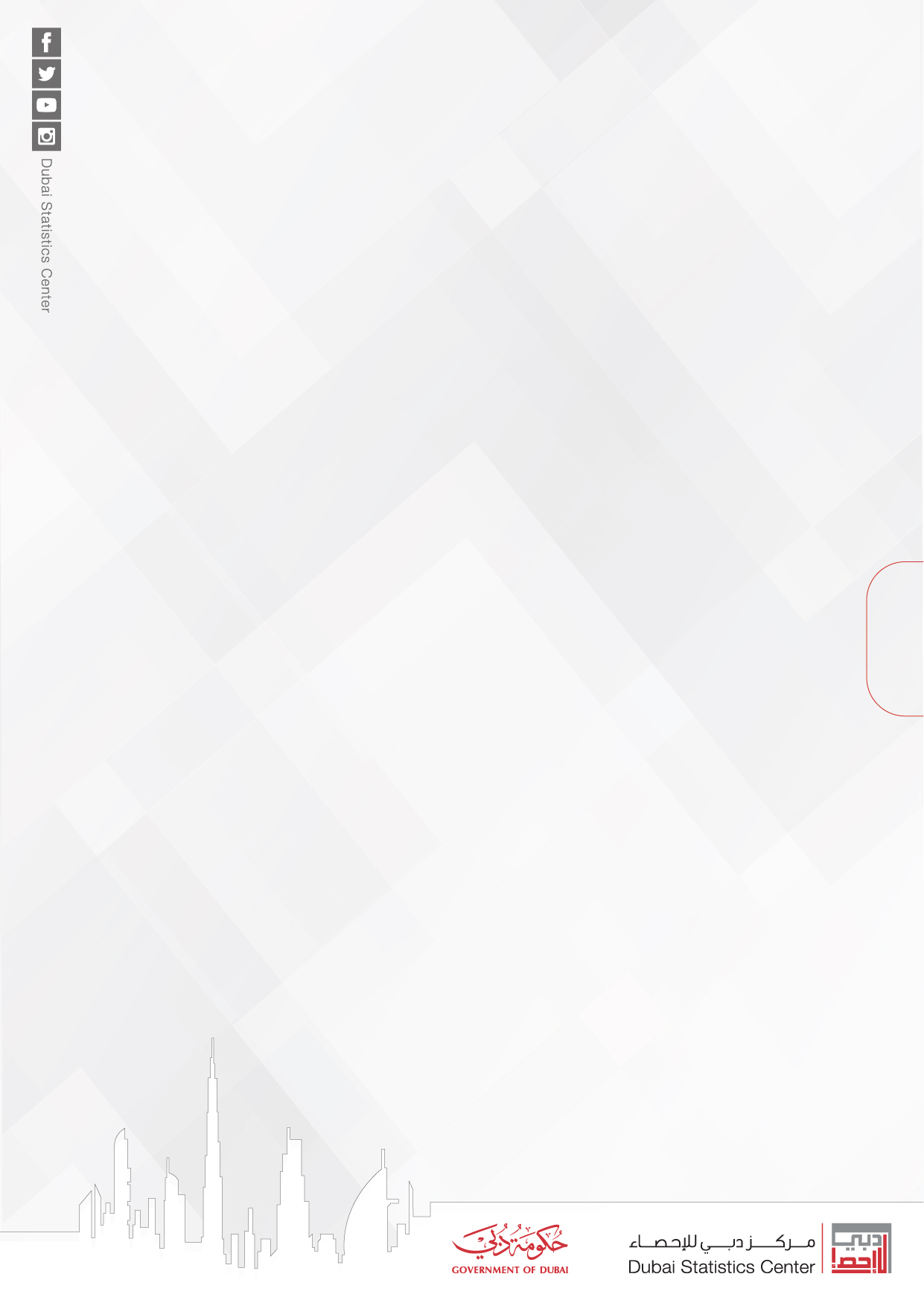       نـشـــــــرة السكـــــــان         إمــــــــــارة دبـــــــــي    2021      1. سكان إمارة دبيعدد السكان (1)يقدر عدد سكان إمارة دبي المقيمين إقامة معتادة فيها بحوالي 3,478,300 نسمة بنهاية عام 2021، منهم 2,400,100 ذكر 1,078,300 أنثى بنسبة بلغت على التوالي 69% و 31% من إجمالي السكان.  ويرجع ارتفاع نسبة الذكور عن الإناث في مجتمع إمارة دبي (223 ذكر لكل 100 أنثى) إلى أن غالبية العمالة الوافدة للإمارة هي من الذكور الغير مصاحبين لأفراد أسرهم، ويعد ذلك نوع من الخصوصية التي تتمتع بها التركيبة السكانية للإمارة حيث أن نسبة الذكور والإناث متوازنة على مستوى الأسر. ويوضح الجدول 1 توزيع السكان بإمارة دبي حسب الجنس كما هو في نهاية عام 2021. جدول 1 - السكان حسب الجنس، إمارة دبي - نهاية عام 2020       المصدر: مركز دبي للإحصاء –التقديرات السكانية السنوية تقدير الأفراد النشطين خلال ساعات الذروة "النهار"يقدر عدد الأفراد المتواجدين بإمارة دبي خلال ساعات الذروة الاعتيادية بـ 4,541,675 فرد حيث يشمل عدد السكان المقيمين إقامة معتادة بإمارة دبي، والأفراد العاملين في القطاعين الحكومي (الاتحادي والمحلي) والخاص بالإمارة ممن يقطنون خارج الإمارة، ومتوسط عدد نزلاء الفنادق والشقق الفندقية والبحارة بالإمارة كما يضاف إلى ذلك الحركة الديناميكية للداخلين إلى الإمارة والخارجين منها خلال ساعات الذروة "أي الساعات الاعتيادية اليومية من يوم السبت إلى يوم الخميس من 6:30 صباحاً إلى 8:30 مساءً".  وتعود زيادة حركة السكان خلال ساعات الذروة إلى سببين رئيسيين هما:دبي هي مدينة تجارية وسياحية جاذبة لسكان الإمارات المجاورة سواءً للتسوق أو السياحة أو إدارة أعمالهم التجارية أو العمل لدى الغير.إقامة نسبة من العاملين بالقطاعين الحكومي والخاص في الإمارات المجاورة وذلك بسبب الانخفاض النسبي لإيجارات المساكن فيها.جدول 2 - حركة الأفراد النشطين خلال ساعات الذروة، إمارة دبي - نهاية عام 2021       المصدر: مركز دبي للإحصاء – التقديرات السكانية السنويةرسم بياني 1 – حركة الأفراد النشطين خلال ساعات الذروة، إمارة دبي- نهاية عام 20212. توزيع السكان المقيمين إقامة معتادة حسب فئات العمر  يعتبر التركيب العمري والنوعي للسكان المقيمين في إمارة دبي غير متوازن (غير طبيعي)، ويعود سبب اختلال التركيب العمري والنوعي في الإمارة إلى أن النسبة الكبيرة من العمالة الوافدة والتي اغلبها في سن العمل ومن الذكور على وجه الخصوص وذلك نتيجة للنمو الاقتصادي المتسارع الذي تشهده الإمارة.  ويظهر ذلك بشكل واضح من خلال الشكل 2 الذي يبين الهرم السكاني لإمارة دبي بنهاية عام 2021.يتركز نحو 58.49% من السكان في الأعمار 25- 44 سنة، وتحتل الفئة العمرية 30– 34 سنة المرتبة الأولى حيث بلغ عدد أفرادها 623,368 نسمة بنسبة بلغت 17.92% من إجمالي السكان، تليها في المرتبة الثانية الفئة العمرية 25– 29 سنة حيث بلغ عدد أفرادها 576,791 نسمة بنسبة بلغت 16.58% من إجمالي السكان.  أما الفئة العمرية 35– 39 سنة فاحتلت المرتبة الثالثة حيث بلغ عدد أفرادها 464,242 نسمة بنسبة بلغت 13.35% من إجمالي سكان الإمارة.جدول 3 - السكان حسب الفئات العمرية والجنس، إمارة دبي - نهاية عام 2021 (4)            المصدر: مركز دبي للإحصاء – التقديرات السكانية السنويةرسم بياني 2 - الهرم السكاني  لإمارة دبي – نهاية عام 20213.  توزيع السكان حسب القطاعات التخطيطيةتقسم إمارة دبي إلى 9 قطاعات تخطيطية، وبالنظر إلى توزيع السكان حسب القطاعات الرئيسية في نهاية عام 2021 يتضح تركز 36.03% من السكان في القطاع 3 حيث بلغ عدد السكان في هذا القطاع 1,253,422 نسمة، يليه القطاع 2 حيث بلغ عدد السكان فيه 647,632 نسمة بنسبة قدرها 18.62% وجاء القطاع 5 في المرتبة الثالثة حيث بلغ عدد السكان فيه 503,472 نسمة بنسبة بلغت 14.47%، في المقابل بلغ عدد سكان القطاعات من 7- 9 مجتمعةً 74,006 نسمة بنسبة قدرها 2.14% من إجمالي سكان الإمارة.جدول 4 - السكان حسب القطاعات التخطيطية، إمارة دبي - نهاية عام 2021 (4)                       المصدر: مركز دبي للإحصاء – التقديرات السكانية السنويةرسم بياني 3 – خارطة سكان دبي حسب القطاعات التخطيطية- نهاية عام 2021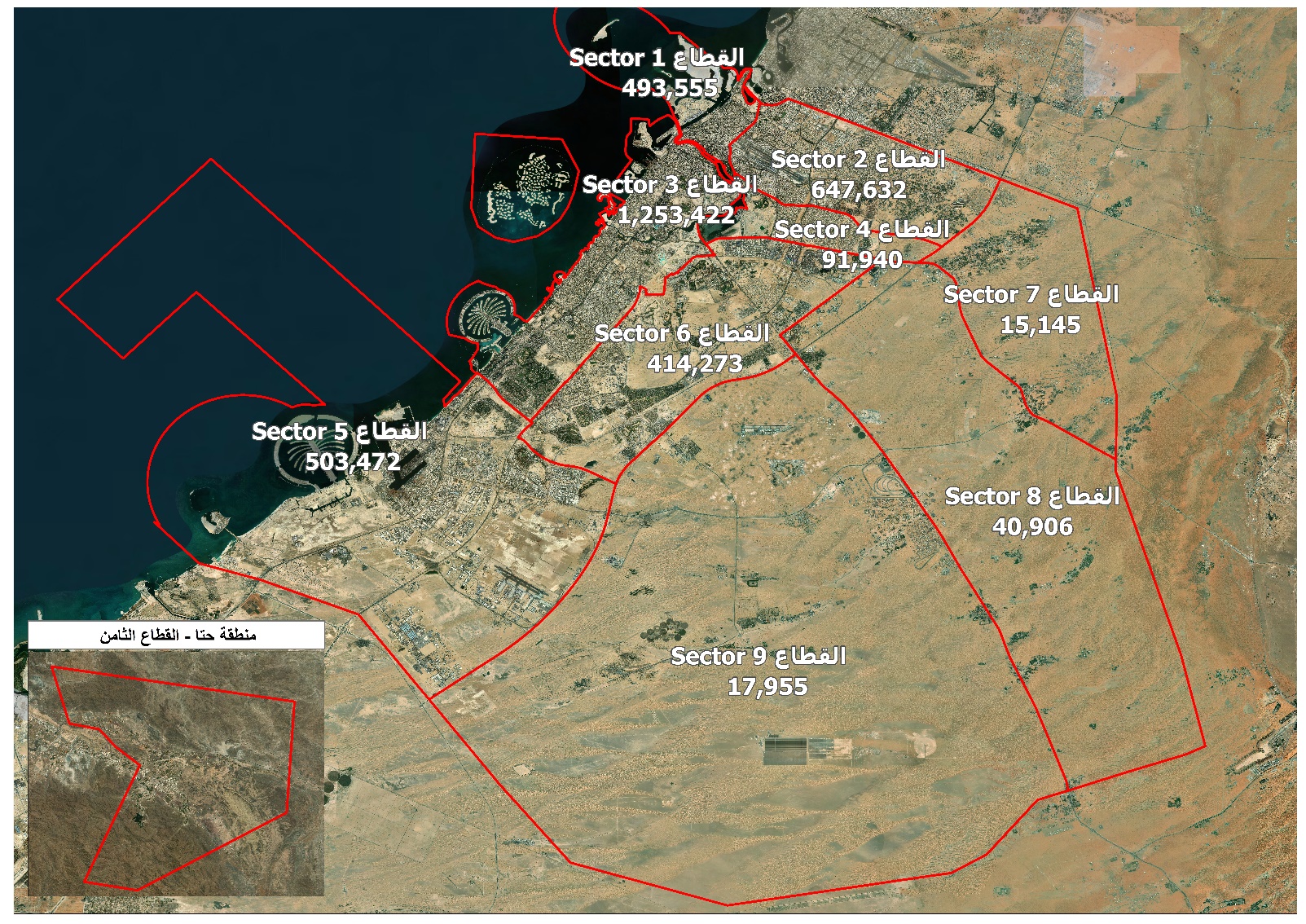 4.  توزيع السكان حسب المناطق التخطيطيةتكمن أهمية التعرف على توزيع السكان حسب كل منطقة من المناطق التخطيطية لإمارة دبي، في كونها تعطي صورة واقعية وفعلية لحجم السكان في كل منطقة على حده لكافة المخططين والمهتمين ومتخذي القرارات على حد سواء لاتخاذ ما يلزم من خطط وبرامج - مع الأخذ بعين الاعتبار خصوصية كل منطقة - لتلبية احتياجاتها من الخدمات والمرافق العامة بمختلف أشكالها.  ويتضح من الجدول 5 أن منطقة جبل علي الصناعية الأولى (599) احتلت المرتبة الأولى من بين جميع المناطق التخطيطية من حيث عدد السكان إذ بلغ عدد سكانها 198,228 نسمة وبنسبة بلغت 5.70% من إجمالي سكان الإمارة، تليها منطقة محيصنة الثانية (264) حيث بلغ عدد سكانها 148,832 نسمة بنسبة بلغت 4.28% من إجمالي سكان الإمارة، وجاءت منطقة القوز الصناعية الثانية (365) في المرتبة الثالثة حيث بلغ عدد سكانها 128,867 نسمة بنسبة بلغت 3.70% من إجمالي سكان الإمارة، بينما احتلت منطقة ورسان الأولى (621) المرتبة الرابعة حيث بلغ عدد سكانها 108,176 نسمة بنسبة 3.11% من إجمالي سكان الإمارة.  وبلغ عدد السكان في تلك المناطق الأربعة مجتمعة 584,103 نسمة أي ما نسبته 16.79% من إجمالي سكان الإمارة.  ويرجع السبب الرئيسي لتركز السكان في تلك المناطق إلى وجود التجمعات السكنية للعمال وأفراد الأسر الجماعية فيها.جدول 5 - السكان حسب المناطق التخطيطية، إمارة دبي - نهاية عام 2020 (4)                             المصدر: مركز دبي للإحصاء – التقديرات السكانية السنوية         ـــــــــــــــــــــــــــــــــــــــــــــــــــــــــــــــــــــــــــــــــــــــــــــــــــــــــــــــــــــــــــــــــــــــــــــــــــــــــــــــــــــــــــــــــــــــــــــــــــــــــــــــــــــــــــــــالجنسعدد السكان%ذكور2,400,10069.00إناث1,078,20031.00المجموع3,478,300100.00البيانالعددعدد السكان المقيمين إقامة معتادة  (2)3,478,300العاملون بالإمارة والمقيمين خارجها والمقيمين المؤقتين (3)1,063,375مجموع الأفراد النشطين خلال ساعات الذروة4,541,675فئات العمرذكــورإنـاثالمجموع%4  -  095,80388,852184,6555.319  -  588,78990,343179,1325.1514  -  1077,24075,633152,8734.419  -  1560,56855,529116,0973.3424  -  20194,24278,347272,5897.8429  -  25427,584149,207576,79116.5834  -  30462,090161,278623,36817.9239  -  35329,920134,322464,24213.3544  -  40277,68692,491370,17710.6449  -  45183,55653,173236,7296.8154  -  5083,65741,774125,4313.6159  -  5566,52726,51293,0392.6764  -  6029,09514,20043,2951.2469  -  6513,3016,30119,6020.5674  -  704,5244,4769,0000.26+755,5185,76211,2800.32المجموع2,400,1001,078,2003,478,300100.00القطاعالسكان%(1)493,55514.19(2)647,63218.62(3)1,253,42236.03(4)91,9402.64(5)503,47214.47(6)414,27311.91(7)15,1450.44(8)40,9061.18(9)17,9550.52مجموع السكان3,478,300100.00رقم المنطقةاسم المنطقةعدد السكان%101نخلة ديرة (5)2=111الكورنيش2,5930.07112الرأس8,0670.23113الضغاية16,7230.48114البطين3,0160.09115السبخة4,2050.12116عيال ناصر19,8200.57117المرر40,1051.15118نايف53,0751.53119الرقة11,0970.32121كورنيش ديرة (5)15=122البراحة25,8390.74123المطينة48,7391.40124المرقبات73,0872.10125رقة البطين7,5380.22126ابو هيل18,0430.52127هور العنز84,6612.43128الخبيصي2,0110.06129بور سعيد14,2410.41131ميناء الحمرية5100.01132الوحيدة21,6080.62133هور العنز شرق22,0260.63134الممزر16,5340.48213ند شما3,3050.10214القرهود19,7260.57215ام رمول3,0690.09216الراشدية38,4251.10221مطار دبي الدولي (5)121=226الطوار الأولى12,1140.35227الطوار الثانية5,0680.15228الطوار الثالثة11,1850.32231النهدة الأولى32,7570.94232القصيص الأولى48,3781.39233القصيص الثانية12,8510.37 رقم المنطقةاسم المنطقةعدد السكان%234القصيص الثالثة7,5130.22241النهدة الثانية64,4581.85242القصيص الصناعية الأولى10,8130.31243القصيص الصناعية الثانية9,4100.27244محيصنة الثالثة6,8650.20245محيصنة الرابعة35,8611.03246القصيص الصناعية الثالثة2,8020.08247القصيص الصناعية الرابعة2,8650.08248القصيص الصناعية الخامسة2,7220.08251مردف66,7361.92252مشرف (5)70=261محيصنة الأولى8,6160.25262المزهر الأولى17,4980.50263المزهر الثانية11,9670.34264محيصنة الثانية148,8324.28265عود المطينة الأولى15,5140.45266عود المطينة الثانية 5,8200.17267محصينة الخامسة (5)2=268عود المطينة الثالثة7,0610.20271وادي العمردي3,5650.10281الخوانيج الأولى13,6340.39282الخوانيج الثانية5,5070.16283العياص1,8430.05284الطي10,6590.31302شاطئ جميرا (5)41=303جزر العالم (5)7=304جزيرة جميرا 2 (5)3=311الشندغة (5)7=312السوق الكبير 52,4391.51313الحمرية38,2151.10314ام هرير الأولى6,4820.19315ام هرير الثانية5,6330.16316الرفاعة48,5461.40317المنخول41,2441.19318الكرامة76,5912.20319عود ميثاء15,5680.45رقم المنطقةاسم المنطقةعدد السكان%321مدينه دبي الملاحيه (الميناء)8,3910.24322الحضيبة14,5040.42323الجافلية25,0330.72324الكفاف6020.02325زعبيل الأولى3,4490.10326الجداف6,9470.20332جميرا الأولى21,4960.62333البدع58,4371.68334السطوة40,9971.18335المركز التجاري الأولى17,6760.51336المركز التجاري الثانية13,5150.39337زعبيل الثانية8,5680.25342جميرا الثانية10,6600.31343الوصل12,1850.35345برج خليفة21,8620.63346الخليج التجاري23,9430.69347المركاض1,8170.05352جميرا الثالثة14,1880.41353الصفا الأولى9,0430.26354القوز الأولى21,3220.61355القوز الثانية5,5430.16356ام سقيم الأولى12,4680.36357الصفا الثانية7,0620.20358القوز الثالثة50,1901.44359القوز الرابعة21,6910.62362ام سقيم الثانية13,2360.38363المنارة8,7450.25364القوز الصناعية الأولى28,0600.81365القوز الصناعية الثانية128,8673.70366ام سقيم الثالثة7,7770.22367ام الشيف4,6180.13368القوز الصناعية الثالثة17,3060.50369القوز الصناعية الرابعة38,7611.11372الصفوح الأولى4,6860.13373البرشاء الأولى41,5321.19 رقم المنطقةاسم المنطقةعدد السكان%375البرشاء الثالثة15,4010.44376البرشاء الثانية16,4170.47381نخلة جميرا25,0500.72382الصفوح الثانية6,4780.19383الثنيه الأولى (قرية ربيع الصحراء)25,7780.74384الثنيه الثانية (مضمار جبل علي)-0.00388الثنيه الثالثة (تلال الإمارات الثانية)22,3940.64392مرسى دبي (الميناء السياحي)62,5701.80393الثنيه الخامسة (تلال الإمارات الأولى)40,9571.18394الثنيه الرابعة (تلال الإمارات الثالثة)28,4240.82412الخيران5,2700.15413رأس الخور  (5)2=415الخيران الأولى2,0860.06416ند الحمر16,9300.49421الورقاء الأولى26,4050.76422الورقاء الثانية11,3230.33423الورقاء الثالثة15,6130.45424الورقاء الرابعة14,3080.41425الورقاء الخامسة-0.00431وادي الشبك(5)3=501نخلة جبل علي(5)5=502الواجهة البحرية(5)4=511حصيان الأولى3,3410.10512حصيان الثانية10,3810.30513سيح شعيب 1  (5)16=516جبل علي الصناعية الثالثة-0.00518جبل علي الصناعية الثانية28,0000.80521مدينة المطار4,1500.12531سيح شعيب 212,6290.36532سيح شعيب 34,6840.13533سيح شعيب 410,7660.31591جبل علي الأولى77,3632.22592جبل علي الثانية1,0080.03رقم المنطقةاسم المنطقةعدد السكان%593جبل علي الثالثة2180.01594ميناء جبل علي9,4670.27597مجمع دبي للاستثمار الثاني80,1182.30598مجمع دبي للاستثمار الأول63,0941.81599جبل علي الصناعية الأولى198,2285.70611بو كدرة (5)112=612رأس الخور الصناعية الأولى 2,1600.06613رأس الخور الصناعية الثانية 1,8330.05614رأس الخور الصناعية الثالثة22,2470.64615ند الشبا الثانية2,5690.07616ند الشبا الثالثة1,1370.03617ند الشبا الرابعة 3,8980.11618ند الشبا الأولى6,5890.19621ورسان الأولى108,1763.11622ورسان الثانية1,4090.04624ورسان الرابعة10,1040.29626ند حصة40,8191.17631حدائق الشيخ محمد بن راشد3,3560.10643وادي الصفا 210,8900.31645وادي الصفا 310,2700.30646وادي الصفا 4 (5)167=648وادي الصفا 520,4790.59664وادي الصفا 6 (المرابع العربية)18,8560.54665وادي الصفا 7 8,9570.26671البرشاء جنوب الأولى14,5000.42672البرشاء جنوب الثانية7,2390.21673البرشاء جنوب الثالثة8,5730.25674الحبيه الأولى11,1550.32675الحبيه الثانية1,7810.05676الحبيه الثالثة7,2380.21677الحبيه السادسة2,4550.07681البرشاء جنوب الرابعة29,0870.84682الحبيه الرابعة21,6090.62683الحبيه الخامسة10,3020.30684البرشاء جنوب الخامسة7,8090.22رقم المنطقةاسم المنطقةعدد السكان%685معيصم الأولى18,4840.53686معيصم الثانية (5)13=711العوير الأولى4,4880.13721العوير الثانية5,8740.17724نخلي (5)2=727الوحوش (5)48=731لهباب الأولى 3,3890.10735المريال 7690.02736نزوه 5750.02811ورسان الثالثة12,6130.36812الرويه الأولى3,2630.09813الرويه الثانية-0.00814الرويه الثالثة 4,8970.14821مرييل4240.01824أم الدمن2990.01826الحميرا (5) 56=831لهباب الثانية1,6010.05835أم المؤمنين (5)169=841مرغم1,2170.03845المها2050.01847أم السلي2160.01851رماح1950.01857مرقب6660.02861يراح (5)100=891حتا14,9850.43911أم نهد الأولى (5)8=912أم نهد الثانية (5)2=913أم نهد الثالثة 3,6230.10914أم نهد الرابعة (5)4=915اليفره 1 4030.01916اليفره 21,5930.05917المرموم (5)141=918اليفره 31,5390.04919اليفره 4 (5)3=921اليلايس 11,6790.05922اليلايس 2 3,6850.11 رقم المنطقةاسم المنطقةعدد السكان%923اليلايس 3 (5)4=924اليلايس 4  (5)8=925اليلايس 5 (5)88=931الليسيلي2,9500.08941قريطيسه (5)58=945الفقع4420.01951سيح السلم6150.02956الحثمة (5)37=961الصلال6840.02967غدير براشي(5)33=971سيح الدحل(5)3=975العشوش (5)3=978سيح شعيله (5)3=981مقطره3470.01987الليان 1-0.00988الليان 2-0.00991حفير-0.00المجموعالمجموع3,478,300100.00